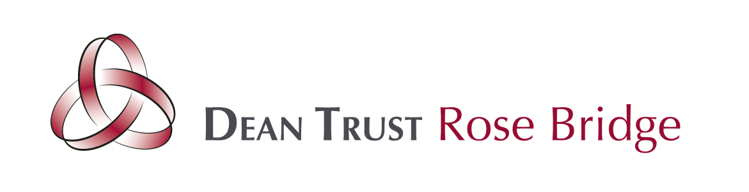 Exam Policy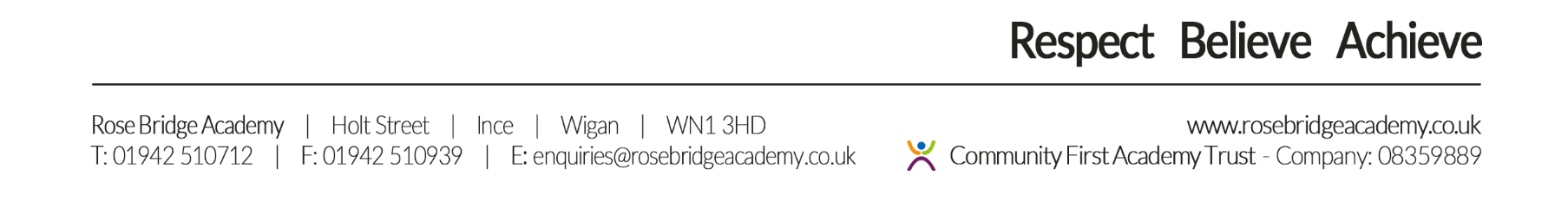 Dean Trust Rose Bridge Purpose of the policyDean Trust Rose Bridge is committed to ensuring that the exams management and administration process is run effectively and efficiently. This exam policy will ensure that:all aspects of the centre exam process is documented and other relevant exams-related policies, procedures and plans are signpostedthe workforce is well informed and supportedall centre staff involved in the exams process clearly understand their roles and responsibilitiesall exams and assessments are conducted in accordance with JCQ and awarding body regulations, guidance and instructions, thus ensuring that“... the integrity and security of the examination/assessment system is maintained at all times and is not brought into disrepute”                                                          [JCQ General regulations for approved centres1]exam candidates understand the exams process and what is expected of them.This policy is reviewed annually to ensure ways of working in the centre are accurately reflected and that exams and assessments are conducted to current JCQ (and awarding body) regulations, instructions and guidance. This policy will be communicated to all relevant centre staff by email and filed in the Policy folder.Roles and Responsibilities overview“The head of centre is responsible to the awarding bodies for making sure all examinations/assessments are conducted according to the instructions, and the qualification specifications issued by the awarding bodies.The head of centre may not appoint themselves as the examinations officer.” [GR1]Head of CentreUnderstands the contents, refers to and directs relevant centre staff to annually updated JCQ publications including:General regulations for approved centres (GR)Instructions for conducting examinations (ICE)Access Arrangements and Reasonable Adjustments ( AA)Suspected Malpractice in Examinations and Assessments (SMEA)Instructions for conducting non-examination assessments (NEA) (and the instructions for conducting controlled assessment and coursework)Ensures the National Centre Number Register Annual Update (administered on behalf of the JCQ member awarding bodies by OCR) is responded to and approves the Head of Centre formal declaration Ensures the exams officer (EO) attends appropriate training events offered by awarding bodies, MIS providers and other external providers to enable the exam process to be effectively managed and administeredEnsures centre staff are supported and appropriately trained to undertake key tasks within the exams processEnsures centre staff undertake key tasks within the exams process and meet internal deadlines set by the EOEnsures “that a teacher who teaches the subject being examined, or a senior member of teaching staff who has had overall responsibility for the candidates preparation for the examination, is not an invigilator during the examination or on-screen test;”  [ICE 6]Ensures security within the examination process is managed according to JCQ and awarding body regulations, guidance and instructionsEnsures risks to the exam process are assessed and appropriate risk management processes/contingency plans are in place Exam Contingency PlanEnsures required internal appeals procedures are in placeInternal Appeals ProceduresEnsures a disability policy for exams showing the centre’s compliance with relevant legislation is in place Disability Policy (Exams)Ensures the centre has documented processes in place relating to access arrangements and reasonable adjustmentsAccess Arrangements PolicyEnsures staff are only entered for qualifications through the centre where entry through another centre is not availableEnsures the appropriate steps are taken where a candidate being entered for exams is related to a member of  centre staff“The examinations officer or quality assurance co-ordinator is the person appointed by a head of centre to act on behalf of the centre in matters relating to the administration of awarding body examinations and assessments.” [GR 1]Ensures the centre has a child protection/safeguarding policy in place, including Disclosure and Barring Service (DBS) clearance, which satisfies current legislative requirementsChild Protection/Safeguarding PolicyExams OfficerUnderstands the contents of annually updated JCQ publications including:General regulations for approved centresInstructions for conducting examinationsSuspected Malpractice in Examinations and AssessmentsPost-results services (PRS)Is familiar with the contents of annually updated information from awarding bodies on administrative procedures, key tasks, key dates and deadlinesEnsures key tasks are undertaken and key dates and deadlines metRecruits, trains and deploys a team of internal/external invigilators; appoints lead invigilators, as requiredSenior leaders (SLT)Are familiar with the contents, refer to and direct relevant centre staff to annually updated JCQ publications including:General regulations for approved centresInstructions for conducting examinationsAccess Arrangements and Reasonable AdjustmentsSuspected Malpractice in Examinations and AssessmentsInstructions for conducting non-examination assessments (and the instructions for conducting controlled assessment and coursework)Special educational needs co-ordinator (SENCo)Is familiar with the contents, refers to and directs relevant centre staff to annually updated JCQ publications including:Access Arrangements and Reasonable AdjustmentsLeads on the access arrangements and reasonable adjustments process (referred to in this policy as ‘access arrangements’)If not the qualified access arrangements assessor, works with the person appointed, on all matters relating to assessing candidates and the administration of the assessment processPresents when requested by a JCQ Centre Inspector, evidence of the assessor’s qualificationHead of department (HoD)Ensures teaching staff undertake key tasks, as detailed in this policy, within the exams process (exam cycle) and meet internal deadlines set by the EO and SENCoEnsures teaching staff keep themselves updated with awarding body teacher-specific information to confirm effective delivery of qualificationsEnsures teaching staff attend relevant awarding body training and update eventsTeaching staffUndertake key tasks, as detailed in this policy,  within the exams process and meet internal deadlines set by the EO and SENCoKeep updated with awarding body teacher-specific information to confirm effective delivery of qualificationsAttend relevant awarding body training and update eventsInvigilatorsAttend training, update, briefing and review sessions as requiredProvide information as requested on their availability to invigilateSign a confidentiality and security agreement and confirm whether they have any current maladministration/malpractice sanctions applied to themReception staffSupport the EO in dealing with exam-related deliveries and dispatches with due regard to the security of confidential materialsSite staffSupport the EO in relevant matters relating to exam rooms and resourcesCandidatesWhere applicable in this policy, the term ‘candidates’ refers to candidates and/or their parents/carers.The Exam CycleThe exams management and administration process that needs to be undertaken for each exam series is often referred to as the exam cycle and relevant tasks required within this grouped into the following stages:planningentriespre-exams exam timeresults and post-resultsThis policy identifies roles and responsibilities of centre staff within this cycle.Planning: roles and responsibilitiesInformation sharingHead of CentreDirects relevant centre staff to annually updated JCQ publications including GR, ICE, AA, SMEA and NEA (and the instructions for conducting controlled assessment and coursework)Exams OfficerSignposts relevant centre staff to JCQ publications and awarding body documentation relating to the exams process that has been updatedSignposts relevant centre staff to JCQ information that should be provided to candidatesAs the centre administrator, approves relevant access rights for centre staff to access awarding body secure extranet sitesInformation gatheringExams OfficerUndertakes an annual information gathering exercise in preparation for each new academic year to ensure data about all qualifications being delivered is up to date and correctCollates all information gathered into one central point of referenceResearches awarding body guidance to identify administrative processes, key tasks, key dates and deadlines for all relevant qualificationsProduces an annual exams plan of key tasks and key dates to ensure all external deadlines can be effectively met; informs key centre staff of internal deadlinesCollects information on internal exams to enable preparation for and conduct of [insert the titles these internal exams are referred to in the centre]Head of DepartmentResponds (or ensures teaching staff respond) to requests from the EO on information gatheringMeets the internal deadline for the return of informationInforms the EO of any changes to information in a timely manner minimising the risk of late or other penalty fees being incurred by an awarding bodyNotes the internal deadlines in the annual exams plan and directs teaching staff to meet theseAccess ArrangementsSENCoAssesses candidates (or works with the appointed access arrangements assessor) to identify access arrangements requirements thereby ensuring thatGathers evidence to support the need for access arrangements for a candidateLiaises with teaching staff to gather evidence of  normal way of working for an affected candidateDetermines candidate eligibility for arrangements or adjustments that are centre-delegatedGathers signed data protection notices from candidates where requiredApplies for approval through Access arrangements online (AAO), where required or through the awarding body where qualifications sit outside the scope of AAOKeeps relevant paperwork and evidence on file for JCQ inspection purposesEmploys good practice in relation to the Equality Act 2010Liaises with the EO regarding exam time arrangements for access arrangement candidates Ensures staff appointed to facilitate  access arrangements for candidates are appropriately trained and understand the rules of the particular arrangement(s)Provides and annually reviews a centre policy on the use of word processors in exams and assessmentsWord Processor Policy (exams)Ensures criteria for candidates granted separate invigilation within the centre is clear, meets JCQ regulations and best meets the needs of individual candidates and remaining candidates in main exam rooms Separate invigilation within the centreSenior Leaders, Head of department, Teaching staffSupport the SENCo in identifying and implementing appropriate access arrangementsInternal assessmentHead of CentreEnsures an internal appeals procedure is in place for a candidate (or parent/carer) to appeal against an internally assessed marks (see Roles and responsibilities overview)Ensures a policy for the management of controlled assessment is in place for legacy GCSE qualifications, identifying staff responsibilities and examining potential risksControlled Assessment PolicyEnsures a non-examination assessment policy is in place for new GCE and GCSE qualificationsNon-examination assessment policyEnsures irregularities are investigated and any cases of suspected malpractice reported to the awarding body, as requiredSenior leadersEnsure teaching staff have the necessary and appropriate knowledge, understanding, skills, and training to set tasks, conduct task taking, and to assess, mark and authenticate candidates’ workEnsure appropriate internal moderation, standardisation and verification processes are in placeHead of departmentEnsures teaching staff delivering legacy GCSE qualifications follow JCQ Instructions for conducting controlled assessments and the specification provided by the awarding bodyEnsures teaching staff delivering legacy GCE unitised AS and A-level qualifications and Entry Level or Project qualifications follow JCQ Instructions for conducting coursework and the specification provided by the awarding body Ensures teaching staff delivering new GCE & GCSE specifications follow JCQ Instructions for conducting non-examination assessments and the specification provided by the awarding bodyFor other qualifications, ensures teaching staff follow appropriate instructions issued by the awarding body Teaching staffEnsure appropriate instructions for conducting internal assessment are followedEnsure candidates are aware of JCQ and awarding body information for candidates on producing work that is internally assessed Exams officerIdentifies relevant key dates and administrative processes that need to be followed in relation to internal assessmentInvigilationHead of centreEnsures relevant support is provided to the EO in recruiting, training and deploying a team of invigilatorsDetermines if additional invigilators will be deployed in practical exams in addition to the subject teacherExams officerRecruits additional invigilators where required to effectively cover all exam periods/series’ throughout the academic yearCollects information on new recruits to identify if they have invigilated previously and if any current maladministration/malpractice sanctions are applied to themProvides an annual training event for new invigilators and an update event for invigilators on the conduct of exams Ensures invigilators supervising access arrangement candidates understand their role (and the role of a facilitator who may be supporting a candidate) and the rules and regulations of the access arrangement(s)Ensures invigilators are made aware of the Equality Act 2010 and are trained in disability issuesCollects evaluation of training to inform future eventsEntries: roles and responsibilitiesEstimated entriesExams officerRequests estimated or early entry information, where this may be required by awarding bodies, from HoDs in a timely manner to ensure awarding body external deadlines for submission can be metEstimated entries collection and submission procedureHead of departmentProvides information requested by the EO to the internal deadlineInforms the EO immediately of any subsequent changes to informationFinal entriesExams officerRequests final entry information from HoDs in a timely manner to ensure awarding body external deadlines for submission can be metInforms HoDs of subsequent deadlines for making changes to final entry information without chargeConfirms with HoDs final entry information that has been submitted to awarding bodiesEnsures as far as possible that entry processes minimise the risk of entries or registrations being missed reducing the potential for late or other penalty fees being charged by awarding bodiesFinal entries collection and submission procedureHead of departmentProvides information requested by the EO to the internal deadlineInforms the EO immediately, or at the very least prior to the deadlines, of any subsequent changes to final entry information, which includeschanges to candidate personal detailsamendments to existing entrieswithdrawals of existing entriesChecks final entry submission information provided by the EO and confirms information is correctEntry feesLate entriesExams officerHas clear entry procedures in place to minimise the risk of late entriesCharges any late or other penalty fees to departmental budgetsHead of departmentMinimises the risk of late entries byfollowing  procedures identified by the EO in relation to making final entries on timemeeting internal deadlines identified by the EO for making final entriesPrivate candidatesCandidate statements of entryExams officerProvides candidates with statements of entry for checkingTeaching staffEnsure candidates check statements of entry and return any relevant confirmation required to the EOCandidatesConfirm entry information is correct or notify the EO of any discrepanciesPre-exams: roles and responsibilitiesAccess arrangementsSENCoEnsures appropriate arrangements, adjustments and adaptations are in place to facilitate access for candidates where they are disabled within the meaning of the Equality Act (unless a temporary emergency arrangement is required at the time of an exam)Ensures a candidate is involved in any decisions about arrangements, adjustments and /or adaptations that may be put in place for him/herEnsures exam information (JCQ information for candidates information, individual exam timetable etc.) is adapted where this may be required for a disabled candidate to access itAllocates appropriately trained centre staff to facilitate access arrangements for candidates in exams and assessmentsBriefing candidatesExams officerIssues individual exam timetable information to candidates Issues relevant JCQ information for candidates documentsWhere relevant, issues relevant awarding body information to candidatesIssues centre exam information to candidates including information on:exam clashesarriving late for an examabsence or illness during examswhat equipment is/is not provided by the centrefood and drink in exam roomswhen and how results will be issued and the staff that will be availablethe post-results services and how the centre deals with requests from candidateswhen and how certificates will be issuedAccess to scripts, enquiries about results and appeals proceduresDispatch of exam scriptsExams officerIdentifies and confirms arrangements for the dispatch of candidate exam scripts with the DfE ‘yellow label service’ or the awarding body where qualifications sit outside the scope of the serviceEstimated gradesHead of departmentEnsures teaching staff provide estimated grade information to the EO by the internal deadline (where this still may be required by the awarding body)Exams officerSubmits estimated grade information to awarding bodies to meet the external deadline (where this may still be required by the awarding body)Keeps a record to track what has been sent Internal assessmentHead of centreEnsures procedures are in place for candidates to appeal internally assessed marks or request a review of the centre’s marking of an assessment (when a centre is required to make reviews available)SENCoLiaises with teaching staff to implement appropriate access arrangements for candidates undertaking internal assessmentsTeaching staffSupport the SENCo in implementing appropriate access arrangements for candidates undertaking internal assessmentsEnsure candidates are informed of internal assessment decisions prior to marks being submitted to awarding bodiesHead of departmentEnsures teaching staff provide marks for internally assessed components of qualifications to the EO to the internal deadlineEnsures teaching staff authenticate candidates’ work to the awarding body requirementsEnsures teaching staff provide required samples of work for moderation to the EO to the internal deadlineExams officerSubmits marks and samples to awarding bodies/moderators to meet the external deadlineKeeps a record to track what has been sent Logs moderated work returned to the centre  Ensures teaching staff are aware of the requirements in terms of retention and subsequent disposal of candidates’ workCandidatesAuthenticate their work as required by the awarding bodyInvigilationExams officerProvides an invigilation handbook or briefs invigilators accordinglyDeploys invigilators effectively to exam rooms throughout an exam series (including the provision of a roving invigilator to check the rooms where a candidate and invigilator are accommodated on a 1:1 basis)Allocates invigilators to exam rooms according to the required ratiosLiaises with the SENCo regarding the facilitation and invigilation of access arrangement candidatesSENCoLiaises with the EO regarding facilitation and invigilation of access arrangement candidatesInvigilatorsProvide information as requested on their availability to invigilate throughout an exam seriesJCQ inspection visitExams officer or Senior leaderAccompanies “the Inspector throughout the course of his or her centre visit, including inspection of the centre’s secure storage facility.”  [ICE Introduction]Seating and identifying candidates in exam roomsExams officer	Ensures a procedure is in place to verify candidate identity including private candidatesVerifying candidate identity procedureEnsures invigilators are aware of the procedureProvides seating plans for exam rooms according to JCQ and awarding body requirementsInvigilatorsFollow the procedure for verifying candidate identity provided by the EOSeat candidates in exam rooms as instructed by the EO/on the seating planSecurity of exam materialsExams officerHas a process in place to record confidential materials delivered to the centre and issued to authorised staffHas in place a recording system to track confidential materials taken from or returned to secure storage throughout the time the material is confidentialReceives, checks and securely stores question papers and other exam materials according to JCQ and awarding body requirements  Reception staff Follow the process to record confidential materials delivered to the centre and issued to authorised staffTeaching staff Adhere to the recording system to track confidential materials taken from or returned to secure storage throughout the time the material is confidentialTimetabling and roomingExams officerProduces a master centre exam timetable for each exam seriesIdentifies and resolves candidate exam clashesIdentifies exam rooms and specialist equipment requirementsAllocates invigilators to exam rooms according to required ratiosLiaises with site staff to ensure exam rooms are set up according to JCQ and awarding body requirementsLiaises with the SENCo regarding rooming of access arrangement candidatesSENCoLiaises with the EO regarding rooming of access arrangement candidatesLiaises with other relevant centre staff to ensure appropriate arrangements, adjustments and adaptations are in place to facilitate access for disabled candidates to examsSite staff Liaise with the EO to ensure exam rooms are set up according to JCQ and awarding body requirementsTransferred candidate arrangementsExams officerLiaises with the host or entering centre, as requiredProcesses requests to the awarding body deadlineWhere relevant (for an internal candidate) informs the candidate of the arrangements that have been made for their transferred candidate arrangementsInternal examsExams officerPrepares for the conduct of internal exams under external conditionsProvides a centre exam timetable of subjects and roomsProvides seating plans for exam roomsRequests internal exam papers from teaching staffArranges invigilation SENCoLiaises with teaching staff to make appropriate arrangements for access arrangement candidatesTeaching staff Provide exam papers and materials to the EOSupport the SENCo in making appropriate arrangements for access arrangement candidatesExam time: roles and responsibilitiesAccess arrangementsExams officerProvides cover sheets for access arrangement candidates’ scripts where required for particular arrangementsHas a process in place to deal with emergency access arrangements as they arise at the time of examsapplies for approval through AAO where required or through the awarding body where qualifications sit outside the scope of AAOCandidate absenceCandidate absence policyInvigilatorsAre informed of the policy/process for dealing with absent candidates through trainingEnsure that confirmed absent candidates are clearly marked as such on the attendance register and seating planCandidatesAre re-charged relevant entry fees for unauthorised absence from examsCandidate behaviourSee Irregularities below.Candidate belongingsSee Unauthorised materials below.Candidate late arrivalExams officerEnsures that candidates who arrive very late for an exam are reported to the awarding body as soon as practically possible after the exam has taken placeWarns candidates that their work may not be accepted by the awarding bodyInvigilatorsAre informed of the policy/process for dealing with late/very late arrival candidates through trainingEnsure that relevant information is recorded on the exam room incident logCandidate late arrival policyConducting examsHead of centreEnsures venues used for conducting exams meet the requirements of JCQ and awarding bodiesExams officerEnsures exams are conducted according to JCQ and awarding body instructionsUses an exam day checklist to ensure each exam session is fully prepared for, unplanned events can be dealt with and associated follow-up is completedDispatch of exam scriptsExams officerDispatches scripts as instructed by JCQ and awarding bodiesKeeps appropriate records to track dispatchExam papers and materialsExams officerOrganises exam question papers and associated confidential resources in date order in secure storageAttaches erratum notices received to relevant exam question paper packetsCollates attendance registers and examiner details in date orderRegularly checks mail or inbox for updates from awarding bodiesIn order to avoid potential breaches of security, ensures prior to question paper packets being opened that another member of staff or an invigilator checks the time, date and paper detailsWhere allowed by the awarding body, only releases exam papers and materials to teaching departments for teaching and learning purposes after the published finishing time of the exam, or until any clash candidates have completed the examExam roomsHead of centreEnsures only approved centre staff are present in exam roomsEnsures information relating to food and drink that may be allowed in exam rooms is clearly communicated to candidates Food and drink in exam roomsExams officerEnsures exam rooms are set up as required in the regulationsProvides invigilators with appropriate resources to effectively conduct examsBriefs invigilators on exams to be conducted on a session by session basisEnsures sole invigilators have an appropriate means of summoning assistanceEnsures invigilators understand how to deal with candidates who may need to leave the exam room temporarilyProvides authorised exam materials which candidates are not expected to provide themselvesEnsures invigilators and candidates are aware of the emergency evacuation procedureEnsures invigilators are aware of arrangements in place for a candidate with a disability who may need assistance if an exam room is evacuatedSenior leadersEnsure a documented emergency evacuation procedure for exam rooms is in place Ensure arrangements are in place for a candidate with a disability who may need assistance if an exam room is evacuatedEmergency evacuation policySite staffEnsure exam rooms are available and set up as requested by the EOEnsure grounds or centre maintenance work does not disturb exam candidates in exam roomsEnsure fire alarm testing does not take place during exam sessionsInvigilatorsConduct exams in every exam room as instructed in training/update events and briefing sessionsCandidatesAre required to remain in the exam room for the full duration of the exam IrregularitiesHead of centreEnsures any cases of suspected malpractice (by centre staff, candidates, invigilators) are investigated and reported to the awarding body as requiredManaging behaviourSenior leadersEnsure support is provided for the EO and invigilators when dealing with disruptive candidates in exam roomsEnsure that internal disciplinary procedures relating to candidate behaviour are instigated, when appropriateExams officerProvides an exam room incident log in all exam rooms for recording any incidents or irregularities Actions any required follow-up and reports to awarding bodies as soon as practically possible after the exam has taken placeInvigilatorsRecord any incidents or irregularities on the exam room incident log (for example, late/very late arrival, candidate or centre staff suspected malpractice, candidate illness, disruption or disturbance in the exam room, emergency evacuation)MalpracticeSee Irregularities above.Special considerationExams officerProcesses appropriate requests for special consideration to awarding bodies Gathers evidence which may need to be provided by other staff in centre or candidatesSubmits requests to awarding bodies to the external deadlineCandidatesProvide appropriate evidence to support special consideration requests, where requiredUnauthorised materialsArrangements for unauthorised materials taken into the exam roomInvigilatorsAre informed of the arrangements through trainingInternal examsExams officerBriefs invigilators on conducting internal examsReturns candidate scripts to teaching staff for marking InvigilatorsConduct internal exams as briefed by the EOResults and post-results: roles and responsibilitiesInternal assessmentHead of departmentEnsures teaching staff keep candidates’ work, whether part of the moderation sample or not, secure and for the required period stated by JCQ and awarding bodiesEnsures work is returned to candidates or disposed of according to the requirementsManaging results day(s)Senior leadersIdentify centre staff who will be involved in the main summer results day(s) and their roleEnsures senior members of staff are accessible to candidates after the publication of results Exams officerWorks with senior leaders to ensure procedures for managing the main summer results day(s) (a results day programme) are in placeResults day programmeSite staff Ensure the centre is open and accessible to centre staff and candidates, as requiredAccessing resultsExams officerInforms candidates in advance of when and how results will be released to themAccesses results from awarding bodies under restricted release of results, where this is provided by the awarding bodyResolves any missing or incomplete results with awarding bodiesIssues statements of results to candidates on issue of results dateProvides summaries of results for relevant centre staff on issue of results datePost-results servicesHead of centreEnsures internal appeals procedures are available where candidates disagree with a centre decisionnot to support an enquiry about resultsnot to appeal against the outcome of an enquiry about resultsExams officerProvides information to candidates and staff on the services provided by awarding bodies and the fees charged (see also above Briefing candidates and Access to scripts, enquiries about results and appeals procedures)Publishes internal deadlines for requesting the services to ensure the external deadlines can be effectively metProvides a process to record requests for services and collect candidate informed consent and fees where relevantSubmits requests to awarding bodies to meet the external deadlineTracks requests to conclusion and informs candidates and relevant centre staff of outcomesUpdates centre results information, where applicableTeaching staffMeet internal deadlines to request the services and gain relevant candidate informed consentIdentify the budget to which fees should be charged CandidatesMeet internal deadlines to request the servicesProvide informed consent and fees, where relevantAnalysis of resultsSLT Exam Lead and Data ManagerProvides analysis of results to appropriate centre staffProvides results information to external organisations where requiredUndertakes the secondary school and college (key stage 4/16-18) performance tables September checking exerciseCertificatesCertificates are provided to centres by awarding bodies after results have been confirmed. Issue of certificates procedureCandidatesMay arrange for certificates to be collected on their behalf by providing the EO with written or email permission/authorisation; authorised persons must provide ID evidence on collection of certificatesRetention of certificates policyReview: roles and responsibilitiesExams officerProvides SLT with an overview of the exam year, highlighting what went well and what could be developed/improved in terms of exams management and administrative processes within the stages of the exam cycleCollects and evaluates feedback from staff, candidates and invigilators to inform reviewSenior leadersWork with the EO to produce a plan to action any required improvements identified in the reviewRetention of records: roles and responsibilitiesExams officerKeeps records as required by JCQ and awarding bodies for the required period Keeps records as required by the centre’s records management policyExam archiving policyAppendices11. Results, enquiries about results (EARs) and access to scripts (ATS)11.1 ResultsCandidates will receive individual results slips on results days in person at the centre.

Arrangements for the school to be open on results days are made by the head of centre.

The provision of staff on results days is the responsibility of the head of centre.11.2 EARsEARs may be requested by centre staff or candidates if there are reasonable grounds for believing there has been an error in marking.

If a result is queried, the exams officer, teaching staff and head of centre will investigate the feasibility of asking for a re-mark at the centre’s expense.

When the centre does not uphold an EAR, a candidate may apply to have an enquiry carried out. If a candidate requires this against the advice of subject staff, they will be charged.Candidates are required to sign a consent form and advised the outcome of results may be higher or lower than original grade received.  11.3 ATSAfter the release of results, candidates may ask subject staff to request the return of papers within three days’ scrutiny of the results.

Centre staff may also request scripts for investigation or for teaching purposes. For the latter, the consent of candidates must be obtained.

GCSE re-marks cannot be applied for once a script has been returned.

Version & DateVersion & DateAction/Notes1.0March 20202.0March 2021Policy ReviewedMarch 2021March 2021Policy Review Frequency AnnualAnnualNext ReviewMarch 2022March 2022Signature of Headteacher: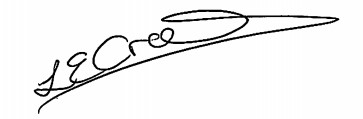 Signature of Chair of Local Governing Body: 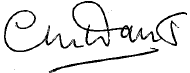 Signature of Chair of Local Governing Body: The Exam contingency plan is located in the DTRB Exams Policies folder (G drive) or a copy can be produced from the Exams Officer.“It is the responsibility of the head of centre to ensure that his/her centre: …has in place a written examination contingency plan/examinations policy which covers all aspects of examination administration. This will allow members of the senior leadership team to have a robust contingency plan in place, minimising risk to examination administration, should the examinations officer be absent at a crucial stage of the examination cycle. (The examination contingency plan/examinations policy should also reinforce procedures in the event of the centre being unavailable for examinations owing to an unforeseen emergency.)”        [GR5]The Internal appeals policy is located in the DTRB Exams Policies folder (G drive) or a copy can be produced from the Exams Officer. “The centre agrees to...have in place, and be available for inspection purposes, a written internal appeals procedure relating to internal assessment decisions and to ensure that details of this procedure are made widely available and accessible to all candidates; (A centre may place its internal appeals procedure on the school/college website or alternatively, the document may be made available to candidates upon request.)”  [GR5]“The centre agrees to...have available for inspection purposes and draw to the attention of candidates and their parents/carers, a written internal appeals procedure to manage disputes when a candidate disagrees with a centre decision not to support an enquiry about results or an appeal;”[JCQ  Post-results services 5.14]The Disability policy is located in the DTRB Exams Policies folder (G drive) or a copy can be produced from the Exams Officer. “The centre agrees to...recognise its duties towards disabled candidates as defined under the terms of the Equality Act 2010†. This must include a duty to explore and provide access to suitable courses, submit applications for reasonable adjustments and make reasonable adjustments to the service the centre provides to disabled candidates. A written disability policy setting out how the centre seeks to comply with the Equality Act 2010† and fully supporting disabled candidates must be available for inspection purposes.  †or any legislation in a relevant jurisdiction other than England and Wales which has an equivalent purpose and effect ”                                                                                                                                                   [GR5]The Access arrangements policy is located in the DTRB Exams Policies folder (G drive) or a copy can be produced from the Exams Officer. “…with its obligations in respect of identifying the need for, requesting and implementing access arrangements.”                                                                                                                                         [GR 5.5] “The centre agrees to… have a written process in place to not only check the qualification(s) of their specialist assessor(s) but that the assessment process is administered correctly;”                                [GR 5.4]The full Safeguarding policy is located in the DTRB Staff Shared folder (G drive) or a copy can be produced from the Exams Officer.Specifically for exams – All visitors on site (including exam invigilators) must be DBS cleared before they are allowed to be unaccompanied.It is the responsibility of the head of centre to ensure that his/her centre... has in place the following policies available for inspection… a written child protection/safeguarding policy, including Disclosure and Barring Service (DBS) clearance, which satisfies current legislative requirements... (GR 5.3)                                                                                     The Word processor policy is located in the DTRB Exams Policies folder (G drive) or a copy can be produced from the Exams Officer. “It is strongly recommended that a centre has a policy on the use of word processors which it can articulate to parents/carers. Principally, that a word processor cannot simply be granted to a candidate because he/she now wants to type rather than write or can work faster on a keyboard, or because he/she uses a laptop at home.The use of a word processor must reflect the candidate’s normal way of working within the centre and be appropriate to the candidate’s needs...”                                                                                                  [AA5.8]Separate invigilation is at the discretion of the Head of centre.[See AA 5.16 plus centre-determined criteria]The Controlled-assessment policy is located in the Policy folder (G drive) or a copy can be produced from the Exams Officer.“The centre agrees to...have in place, and be available for inspection purposes, a written policy with regard to the management of GCSE controlled assessments”                                                                            [GR5]The Non-examination assessment policy is located in the DTRB Exams Policies (G drive) or a copy can be produced from the Exams OfficerThe purpose of this policy, as defined by JCQ, is to cover procedures for planning and managing non-examination assessmentsdefine staff roles and responsibilities with respect to non-examination assessmentsmanage risks associated with non-examination assessments[NEA – The basic principles, page 4]The Exams Officer collects estimated entries from subject leaders and submits via A2C or the Awarding Bodies’ secure website.The Exams Officer collects confirmed entries from subject leaders and submits via A2C.The Exams Officer checks all invoices are correct then the finance department pay the Awarding bodies.  The examination budget is overseen by the SLT lead for examsPrivate candidates are entered after satisfactory checks by the Examinations officer and also the invoice for entries fees being paid.Appendix 11 “The centre agrees to… have in place written procedures for how it will deal with candidates‘ access to scripts, enquiries about results and appeals to the awarding bodies and to ensure that details of these procedures are made widely available and accessible to all candidates. Candidates must be made aware of the arrangements for post-results services before they sit any examinations and the accessibility of senior members of centre staff immediately after the publication of results;”              [GR 5]Lead Invigilator identifies all candidates in exams rooms by taking the attendance register (making use of photo ID on desks) and highlighting any absences.“The centre agrees to... have in place written procedures to verify the identity of all candidates at the time of the examination or assessment;”                                                                                                                            [GR 5]Head of year completes attendance register using seating plan and highlights any absences to attendance.  Missing candidates are contacted and informed of the rules and regulations of the exams.  Examinations officer supplies candidate exam timetables to parents/carers and candidates. “Advice: it is good practice for a centre to have a policy for late and absent candidates. Invigilators must be made aware of this policy.”                                                                                       [ICE14]Attendance office to chase missing candidates.  All late candidates are dealt with in line with the rules and regulations provided by JCQ.  Depending on time, candidates will either be placed at the back of the exam hall or with separate invigilation, if possible.  The candidate is reminded of the rules and regs of exams..Advice: Invigilators must be made aware of this policyThe exams officer may need to liaise with a senior member of staff who has pastoral responsibilities.”  [ICE14]Candidates may only bring water, in a clear plastic bottle, into the exam room.  No other food or drink is permitted.The Emergency Evacuation Policy is located in the DTRB Exams Policies folder (G drive) or a copy can be produced from the Exams Officer.“You must have a written centre policy for dealing with an emergency evacuation of the examination room, which will be subject to inspection by the JCQ Centre Inspection Service.”                                  [ICE18]All unauthorised materials are handed into the invigilators before the start of the exam and placed in plastic wallets including their table number, at the front of each isle.  Any that are collected during the exam are taken under the invigilators care and recorded on the incident log. “…any unauthorised items that have been taken into the examination room must be placed out of reach of the candidates (and not under their desks) before the examination starts. This would normally be at the front of the examination room or a similar arrangement that enables the invigilator to control access to the items.”Results are collected from school from 10am on candidate results day.  Any results being collected by someone other than the candidate must have their signed consent.SLT will be accessible to candidates immediately after the publication of results so that results may be discussed and decisions made on the submission of enquiries.Certificates are to be collected and signed for by students.
Certificates may be collected on behalf of a candidate by a third party, provided they have been authorised to do so.
Replacement certificates are only issued if a candidate agrees to pay the costs incurred.  The centre retains certificates for at least one year.Unclaimed and uncollected certificates are kept in secure storage under the care of the Examinations officer, for a minimum of 1 year.All records are retained by the Examinations officer in secure storage. 